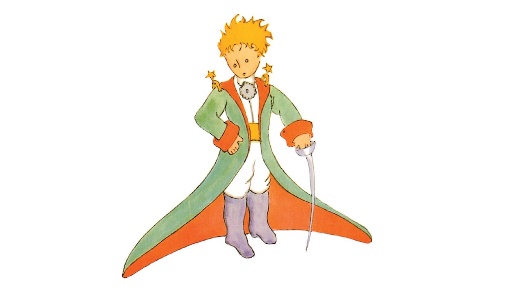 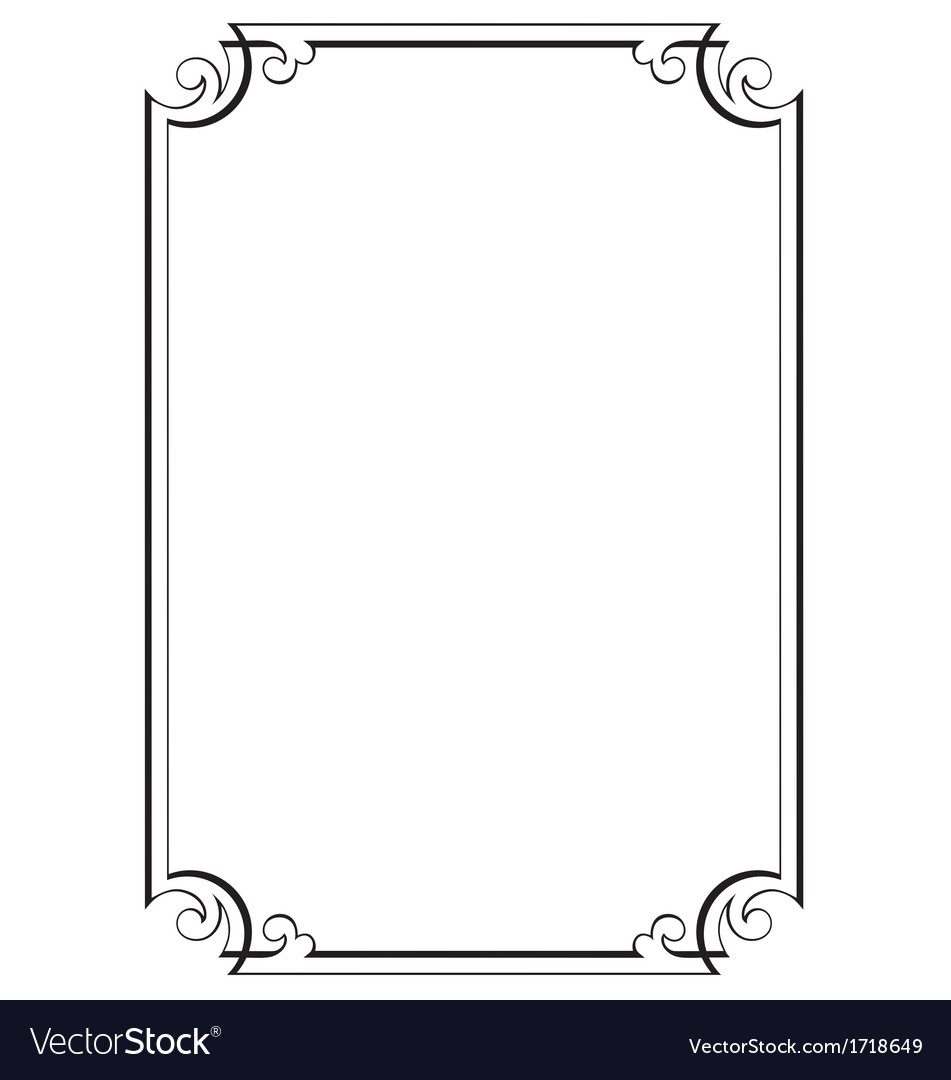 --When the Little Prince visits earth, what questions will he ask us?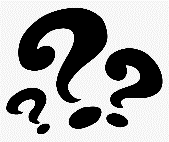 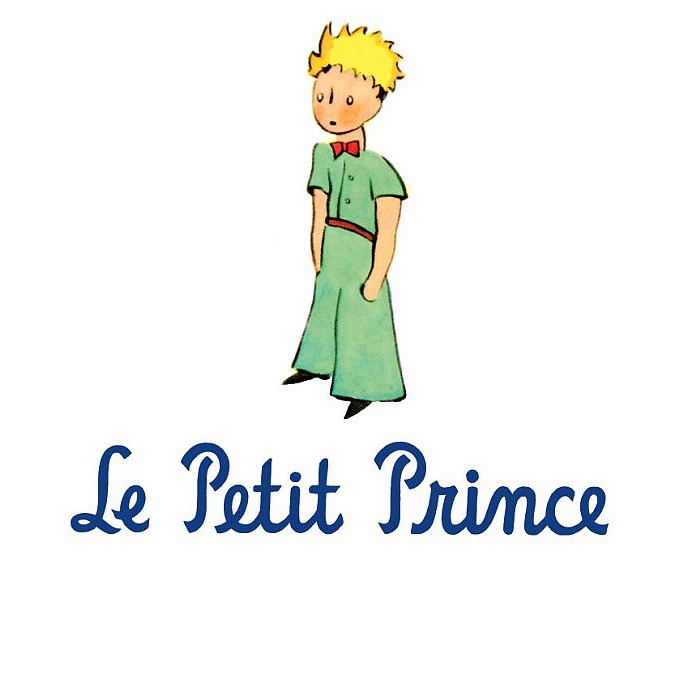 Characters  ___________________________________  ___________________________________  ___________________________________  ___________________________________     __________________________________     __________________________________     __________________________________     __________________________________  ___________________________________		  ___________________________________  ___________________________________  ___________________________________     __________________________________     __________________________________     __________________________________     __________________________________Unlocking wordsSummary	____________________________________________	____________________________________________	________________________________________________________________________________________	____________________________________________	________________________________________________________________________________________	____________________________________________	________________________________________________________________________________________	____________________________________________	________________________________________________________________________________________	____________________________________________	________________________________________________________________________________________	____________________________________________